Private Pädagogische Hochschule der Diözese Linz				WiSe 2018/19
LV: Fachdidaktik der Geo- und WirtschaftsmedienLeitung:Mag. Prof. Alfons KollerEntstehung der personalisierten WerbungUnterrichtsplanungvorgelegt von:Zack ThomasStudiengang: Geographie und Wirtschaftskunde/ Geschichte, Sozialkunde & Politische Bildung (LA)Semester: 3/8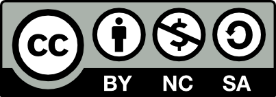 Name: Thomas ZackSchulstufe: 4. Klasse NMS/AHSZeitrahmen: 2 Unterrichtseinheiten zu je 50 Minuten (Doppeleinheit)Lehrgegenstand: Geografie und WirtschaftskundeLehrstoff: Wie benutzen große Konzerne wie zum Beispiel Facebook die Daten der Nutzer, um Geld zu erwirtschaften.Unterrichtsplanung nach dem KIOSK-ModellUnterrichtsablauf:Lernziele:Schülerinnen und Schüler erkennen wie soziale Netzwerke mit ihren Profil-Daten arbeiten.Schülerinnen und Schüler erkennen wie Konzerne wie zum Beispiel Facebook mit Werbung, Geld verdienen.Schülerinnen und Schüler erkennen wie Werbung im Internet entsteht.Schülerinnen und Schüler lesen die Texte sinnergreifend und können diese analysieren und hinterfragen.Schülerinnen und Schüler arbeiten mit digitalen Medien und können damit eine Präsentation erstellen.Schülerinnen und Schüler argumentieren ihre Auswahlkriterien zur Analyse der Person.Schülerinnen und Schüler hinterfragen die Personen, die hinter den Texten stehen.Lernplanbezug GW:Leben in der „Einen Welt“ – Globalisierung: 4 Klasse NMS/AHSDie Bedeutung der „neuen Mächtigen“ wie multinationaler Unternehmen, internationaler Organisationen und anderer „global players“ erfassen.Anhand des Beispiels der Firma Facebook Inc. Wird den Schülerinnen und Schüler gezeigt wie solche großen Unternehmen arbeiten, Profile analysieren, dadurch persönliche Werbung gestalten und somit Geld verdienen.Weiteres ist:Geografie und Wirtschaftskunde wird auch als Medienfach bezeichnet. Da tägliche Schlagzeilen oder auch politische/wirtschaftliche Ereignisse in Form von sozialen Netzwerken, Zeitungen, Radio und Fernsehen verbreitet werde, ist es wichtig den Schülerinnen und Schülern einen kritischen und reflektierenden Umgang mit digitalen und analogen Medien beizubringen.Lehrplanbezug Digitale Grundbildung:Informations-, Daten- und MedienkompetenzOrganisieren:Präsentationssoftware:Schülerinnen und Schüler	–	gestalten Präsentationen unter Einbeziehung von Bildern, Grafiken und anderen Objekten,MediengestaltungDigitale Medien rezipieren:Schülerinnen und Schüler	–	erkennen Medien als Wirtschaftsfaktor (z. B. Finanzierung, Werbung),Digitale Medien produzieren:Schülerinnen und Schüler	–	erleben sich selbstwirksam, indem sie digitale Technologien kreativ und vielfältig nutzen,	–	gestalten digitale Medien mittels aktueller Technologien, ggf. unter Einbeziehung anderer Medien: Texte, Präsentationen, Audiobeiträge, Videobeiträge sowie multimediale Lernmaterialien,	–	beachten Grundregeln der Mediengestaltung,Digitale Kommunikation und Social MediaInteragieren und kommunizieren:Schülerinnen und Schüler	–	kennen verschiedene digitale Kommunikationswerkzeuge,	–	beschreiben Kommunikationsbedürfnisse und entsprechende Anforderungen an digitale Kommunikationswerkzeuge,Persönliche Daten und Privatsphäre schützen:Schülerinnen und Schüler	–	verstehen, wie persönlich nachvollziehbare Informationen verwendet und geteilt werden können,Ziel des Unterrichts:Die Schülerinnen und Schüler lernen welche die Bedeutsamkeit ihre Profildaten in den sozialen Netzwerken für diese Netzwerke wie für Facebook haben. Sie sollen verstehen wie diese Netzwerke mit ihren Daten umgehen und wie sie diese benutzen. Da die sozialen Netzwerke in unserer Zeit kaum wegzudenken sind, ist es sehr wichtig den Schülerinnen und Schülern die Bedeutsamkeit ihrer Daten bzw. wie sie weiterverwendet werden zu vermitteln. Dies ist wichtig, um den Schülerinnen und Schülern zu zeigen was mit ihren Daten und Informationen passiert, welche sie den sozialen Netzwerken preisgeben. Aber auch wie die Konzerne wie zum Beispiel Facebook von diesen Daten wirtschaftlich profitieren können.Die Schülerinnen und Schüler lernen mit dieser Aufgabe den Umgang mit digitalen Medien und ihre Ergebnisse zu dokumentieren und präsentieren (PowerPoint, selbst erstelltes Video, Plakat, welches am Computer erstellt wurde oder Audiodatei).Quellen:DSN Holding GmbH, Welche Daten verwendet Facebook für personalisierte Werbung? – 98 Daten und mehr enthüllt!, 27.12.2018, https://www.datenschutz-notizen.de/welche-daten-verwendet-facebook-fuer-personalisierte-werbung-98-daten-und-mehr-enthuellt-0915569/ Wikipedia, https://de.wikipedia.org/wiki/InternetwerbungUnterrichtsverlaufZeitplanung/ Medien/ MethodenBegründung des UnterrichtsverlaufEinstieg: Begrüßung und Erläuterung des ThemasCa. 5 MinutenErläuterung des Themas der StundeBesprechung des Themas Schleichwerbung im InternetCa. 15 MinutenAlle Schüler und Schülerinnen sollen sich zur Schleichwerbung Gedanken machen und dies wird in der Klasse gesammelt und verglichenGruppenarbeit:jede Gruppe bekommt einen Text über eine Person mit Analysekriterien. Über diesen Text der Person sollen sie eine Analyse gestalten wie es zum Beispiel Facebook tut, um eine persönliche Werbung für eine Person zu erstellen. Erstellt und erarbeitet wird diese Übung durch den Einsatz von digitalen Medien. (PowerPoint, selbst erstelltes Video, Plakat, welches am Computer erstellt wurde oder Audiodatei)Ca. 40 MinutenDie Schülerinnen und Schüler sollen damit einen Einblick in die Analyse der Werbung in den sozialen Netzwerken erhalten und selbst eine erstellen, um sich mit den digitalen Medien auseinander zu setzen.Präsentation der Arbeiten:Im Anschluss präsentieren und argumentieren die Schülerinnen und Schüler warum sie diese Werbung bzw. dieses Medium gewählt haben.Ca. 40 MinutenPro Gruppe ca. 5-10 MinutenDie Schülerinnen und Schüler sollen ihre Ergebnisse und Erkenntnisse präsentieren bzw. argumentieren warum sie diese Werbung für die vorgegebene Person erstellt haben und warum sie ihr ausgewähltes Medium für die Präsentation verwenden.